КОТОВСКАЯ РАЙОННАЯ ДУМА Волгоградской области________________________________________________________________РЕШЕНИЕот 26 сентября 2019 года                                                                                  № 37/9-6-РДОб утверждении Положений о гербе и флаге Котовского муниципального района Волгоградской областиПринято Котовской районной Думой 			26 сентября 2019 годаВ соответствии со статьей 9 Федерального закона от 06 октября 2003 года N 131-ФЗ "Об общих принципах организации местного самоуправления в Российской Федерации", статьей 4 Устава Котовского муниципального района Волгоградской области Котовская районная Дума решила:1. Утвердить Положение о гербе Котовского муниципального района Волгоградской области (приложение 1).2. Утвердить Положение о флаге Котовского муниципального района Волгоградской области (приложение 2).3. Утвердить рисунок герба Котовского муниципального района Волгоградской области в цветном и одноцветном вариантах (приложения 3).4. Утвердить рисунок флага Котовского муниципального района Волгоградской области в цветном и одноцветных вариантах (приложение 4).5. Направить необходимый пакет документов в Геральдический совет при Президенте Российской Федерации на проведение геральдической экспертизы с последующим внесением символики Котовского муниципального района Волгоградской области в Государственный геральдический регистр Российской Федерации.6. Настоящее решение вступает в силу с момента его официального опубликования.Председатель Котовской районной Думы                                                                     И.М.Боровая	Приложение N 1к решениюКотовской районной Думыот 26.09.2019  N37/9-6-РДПОЛОЖЕНИЕО ГЕРБЕ КОТОВСКОГО МУНИЦИПАЛЬНОГО РАЙОНАВОЛГОГРАДСКОЙ ОБЛАСТИНастоящим Положением устанавливаются герб муниципального образования Котовский муниципальный район  Волгоградской области (далее по тексту - Котовский муниципальный район) его описание и порядок официального использования.1. Общие положения1.1. Герб муниципального образования Котовский муниципальный район Волгоградской области (далее – ГЕРБ) является официальным символом Котовского муниципального района Волгоградской области.Герб обозначает владельца – муниципальное образование, визуально идентифицирует его, как субъект права и территориальную единицу. Герб служит символом прав местного самоуправления, а соответственно знаком, маркирующим деятельность органов местного самоуправления муниципального образования и результаты этой деятельности (правовые акты, решения, документы). Герб обозначает принадлежность к муниципальному образованию и связь с муниципальным образованием организаций, лиц и имущества. Герб исполняет функции парадной репрезентации муниципального образования и органов его самоуправления, служит эстетическим и моральным целям.1.2. Положение о ГЕРБЕ и рисунки ГЕРБА в многоцветном и одноцветном вариантах   хранятся в администрации Котовского муниципального района и доступны для ознакомления всем заинтересованным лицам.1.3. ГЕРБ подлежит внесению в Государственный геральдический регистр Российской Федерации.2. Описание ГЕРБА2.1. Геральдическое описание ГЕРБА: В пурпурном поле золотой пшеничный сноп о девяти видимых колосьев, cтебли перевязаны лазоревой лентой с бантом обремененным золотой шестерней. Сноп сопровождают по сторонам золотые чаши с пламенами, в оконечности шествующий кот  того же металла. Щит увенчан короной о пяти видимых заостренных зубцах.      2.2. Толкование символики ГЕРБА: 
      - Пурпур – символ достоинства, силы и могущества.      - Золото – символ богатства, справедливости, милосердия, великодушия и постоянства.     - Лазурь – символ красоты, ясности, мягкости и величия.- Девять колосьев символизирует число муниципальных образований в составе района и  основной род занятий сельчан.-Шестерня – символ механизации рабочих процессов.- Пламеня – символ богатства недр района (нефть, газ).- Кот – символ названия района.-корона – определяет статус муниципального образования (муниципальный район) 3. Порядок воспроизведения ГЕРБА3.1. Воспроизведение ГЕРБА, независимо от его размеров, техники исполнения и назначения, должно точно соответствовать геральдическому описанию, приведенному в п. 2.1. статьи 2 настоящего Положения и рисунку, приведенному в приложении 3 к решению Котовской районной Думы «Об утверждении Положений о гербе и флаге Котовского муниципального района Волгоградской области». Воспроизведение ГЕРБА допускается в многоцветном и одноцветном вариантах.3.2. Ответственность за искажение рисунка ГЕРБА, или изменение композиции или цветов, выходящее за пределы геральдически допустимого, несет исполнитель допущенных искажений или изменений.4. Порядок официального использования ГЕРБА4.1. ГЕРБ муниципального образования	помещается: 
- на зданиях органов местного самоуправления Котовского муниципального района; 
- на зданиях официальных представительств муниципального образования Котовский муниципальный район  за пределами Котовского муниципального района; 
- в залах	заседаний	органов местного самоуправления Котовского муниципального	района; 
- в рабочих кабинетах главы Котовского муниципального района, выборных и назначаемых должностных лиц местного самоуправления.4.2.	ГЕРБ	помещается	на	бланках: 
- правовых актов органов местного самоуправления  и должностных лиц местного самоуправления Котовского муниципального района; 
-Котовской		районной	Думы; 
-главы Котовского муниципального района, администрации Котовского муниципального	района; 
- иных выборных и назначаемых должностных лиц местного самоуправления Котовского муниципального района.4.3. ГЕРБ воспроизводится на удостоверениях лиц, осуществляющих службу на должностях в органах местного самоуправления Котовского муниципального района, муниципальных служащих Котовского муниципального района, депутатов Котовской районной Думы, членов иных органов местного самоуправления Котовского муниципального района.4.4. ГЕРБ помещается: 
- на печатях органов местного самоуправления Котовского муниципального района; 
- на официальных изданиях органов местного самоуправления Котовского муниципального района.4.5.	ГЕРБ	 может	помещаться	на: 
- наградах и памятных знаках муниципального образования Котовский муниципальный	район; 
- должностных знаках главы Котовского муниципального района, председателя Котовской районной Думы, депутатов Котовской районной Думы, муниципальных служащих и работников органов местного самоуправления; 
- указателях при въезде на территорию Котовского муниципального района; 
- объектах движимого и недвижимого имущества, транспортных средствах, находящихся	в	муниципальной	собственности Котовского муниципального	района; 
- бланках и печатях органов, организаций, учреждений и предприятий, находящихся в муниципальной собственности, муниципальном управлении или муниципальном подчинении, а также органов, организаций, учреждений и предприятий, учредителем которых является Котовский муниципальный район; 
- в залах заседаний руководящих органов и рабочих кабинетах руководителей органов, организаций, учреждений и предприятий, находящихся в муниципальной собственности, муниципальном управлении или муниципальном подчинении, а также органов, организаций, учреждений и предприятий, учредителем которых является Котовский муниципальный район; 
- на принадлежащих органам, организациям, учреждениям и предприятиям, находящимся в муниципальной собственности, муниципальном управлении или муниципальном подчинении, а также органам, организациям, учреждениям и предприятиям, учредителем которых является Котовский муниципальный район объектах движимого и недвижимого имущества, транспортных средствах.4.6.	Допускается	размещение	ГЕРБА	на: 
- печатных и иных изданиях информационного, официального, научного, научно-популярного, справочного, познавательного, краеведческого, географического, путеводительного и сувенирного характера; 
- грамотах, приглашениях, визитных карточках главы Котовского муниципального района, должностных лиц органов местного самоуправления Котовского муниципального района, депутатов Котовской районной	Думы; 
- на знаках воинских частей Вооруженных Сил Российской Федерации и кораблей Военно-Морского Флота Российской Федерации, воинских частей, боевых и иных кораблей и судов войск иных органов федеральной исполнительной власти, носящих имя Котовского муниципального района, постоянно дислоцированных в Котовском муниципальном районе, традиционно комплектующихся жителями Котовского муниципального района или имеющую иную особо тесную связь (в том числе – историческую) с Котовским муниципальном районом – по согласованию между командиром части и главой Котовского муниципального района.Допускается использование ГЕРБА в качестве геральдической основы для изготовления знаков, эмблем, иной символики при оформлении единовременных юбилейных, памятных и зрелищных мероприятий проводимых в Котовском муниципальном районе или непосредственно связанных с Котовским муниципальным районом по согласованию с главой Котовского муниципального района.4.7. При одновременном размещении ГЕРБА и Государственного герба Российской Федерации, ГЕРБ располагается справа от Государственного герба Российской Федерации (с точки зрения стоящего лицом к гербам).При одновременном размещении ГЕРБА и герба Волгоградской области, ГЕРБ располагается справа от герба Волгоградской области (с точки зрения стоящего лицом к гербам).При одновременном размещении ГЕРБА, Государственного герба Российской Федерации и герба Волгоградской области, Государственный герб Российской Федерации располагается в центре, герб Волгоградской области – слева от центра, а ГЕРБ – справа от центра (с точки зрения стоящего лицом к гербам).При одновременном размещении ГЕРБА с другими гербами размер ГЕРБА не может превышать размеры Государственного герба Российской Федерации (или иного государственного герба), герба Волгоградской области (или герба иного субъекта Российской Федерации).При одновременном размещении ГЕРБА с другими гербами ГЕРБ не может размещаться выше Государственного герба Российской Федерации (или иного государственного герба), герба Волгоградской области (или герба иного субъекта Российской Федерации).При одновременном размещении ГЕРБА с любым государственным гербом, гербом субъекта Российской Федерации или иностранного региона, гербом иного муниципального образования, в тех случаях, когда размещаемые рядом с ГЕРБОМ гербы не имеют дополнительных элементов, ГЕРБ используется без дополнительных элементов.4.8. Порядок изготовления, использования, хранения и уничтожения бланков, печатей и иных носителей изображения ГЕРБА устанавливается органами местного самоуправления Котовского муниципального района.4.9. Иные случаи использования ГЕРБА устанавливаются главой Котовского муниципального района.5. Ответственность за нарушение настоящего Положения5.1. Использование ГЕРБА с нарушением настоящего Положения, а также надругательство над ГЕРБОМ влечет за собой ответственность в соответствии с законодательством Российской Федерации.6. Заключительные положения6.1. Внесение в состав (рисунок) ГЕРБА каких-либо внешних украшений, а также элементов официальных символов Волгоградской области допустимо лишь в соответствии с законодательством Российской Федерации и Волгоградской области. Эти изменения должны сопровождаться пересмотром статьи 2 настоящего Положения для отражения внесенных элементов в описании.6.2. Все права на ГЕРБ принадлежат Котовскому муниципальному району.6.3. Контроль за исполнением требований настоящего Положения возлагается на администрацию Котовского муниципального района.Приложение N 2к решениюКотовской районной Думыот 26.09.2019 N37/9-6-РДПОЛОЖЕНИЕО ФЛАГЕ КОТОВСКОГО МУНИЦИПАЛЬНОГО РАЙОНА ВОЛГОГРАДСКОЙ ОБЛАСТИНастоящим Положением устанавливаются флаг муниципального образования Котовский муниципальный район  Волгоградской области (далее по тексту - Котовский муниципальный район) его описание и порядок официального использования.1. Общие положения1.1. Флаг муниципального образования Котовский муниципальный район Волгоградской области (далее - ФЛАГ) является официальным символом Котовского муниципального района Волгоградской области.	Флаг обозначает территорию муниципального образования, здания, в которых располагаются органы местного самоуправления муниципального образования, организации и учреждения находящиеся в муниципальной собственности или муниципальном управлении, кабинеты должностных лиц и залы официальных заседаний муниципальных образований; собрания жителей муниципального образования, колонны и транспортные средства; служит средствам украшения и праздничной эстетики.1.2. Положение о ФЛАГЕ и рисунок ФЛАГА хранятся в администрации Котовского  муниципального района и доступны для ознакомления всем заинтересованным лицам.1.3. ФЛАГ подлежит внесению в Государственный геральдический регистр Российской Федерации.2. Описание ФЛАГА2.1. Описание ФЛАГА: В пурпурном поле золотой пшеничный сноп о девяти видимых колосьев, cтебли перевязаны лазоревой лентой с бантом обремененным золотой шестерней. Сноп сопровождают по сторонам золотые чаши с пламенами, в оконечности шествующий кот  того же металла.       2.2. Толкование символики ФЛАГА: 
      - Пурпур – символ достоинства, силы и могущества.      - Золото – символ богатства, справедливости, милосердия, великодушия и постоянства.     - Лазурь – символ красоты, ясности, мягкости и величия.- Девять колосьев символизирует число муниципальных образований в составе района и  основной род занятий сельчан.-Шестерня – символ механизации рабочих процессов.- Пламеня – символ богатства недр района (нефть, газ).- Кот – символ названия района.3. Порядок воспроизведения ФЛАГА3.1. Воспроизведение ФЛАГА, независимо от его размеров, техники исполнения и назначения, должно точно соответствовать описанию, приведенному в пункте 2.1. статьи 2 настоящего Положения и рисунку, приведенному в приложении 4 к решению Котовской районной Думы «Об утверждении Положений о гербе и флаге Котовского муниципального района Волгоградской области».3.2. Ответственность за искажение ФЛАГА, изменение композиции или цветов, выходящее за пределы геральдически допустимого, несет исполнитель допущенных искажений или изменений.4. Порядок официального использования ФЛАГА4.1.	ФЛАГ	поднят	постоянно: 
- на зданиях органов местного самоуправления Котовского муниципального района; 
- на зданиях официальных представительств муниципального образования Котовский муниципальный район  за пределами Котовского муниципального района.4.2.	ФЛАГ	установлен	постоянно: 
- в залах заседаний органов местного самоуправления Котовского муниципального	района, 
- в рабочих кабинетах главы Котовского муниципального района, выборных и назначаемых должностных лиц местного самоуправления Котовского муниципального района.4.3.	ФЛАГ	может: 
- быть поднят постоянно или подниматься на зданиях и территориях органов, организаций, учреждений и предприятий, находящихся в муниципальной собственности, муниципальном управлении или муниципальном подчинении Котовского муниципального района, а также на зданиях и территориях органов, организаций, учреждений и предприятий, учредителем которых является	Котовский	муниципальный	район; 
- быть установлен постоянно в залах заседаний руководящих органов и в рабочих кабинетах руководителей органов, организаций, учреждений и предприятий, находящихся в муниципальной собственности, муниципальном управлении или муниципальном подчинении Котовского муниципального района, а также органов, организаций, учреждений и предприятий, учредителем которых является Котовский муниципальный район.ФЛАГ	или	его	изображение	может: 
- размещаться на транспортных средствах главы Котовского муниципального района, иных выборных должностных лиц местного самоуправления Котовского		муниципального	района; 
- размещаться на транспортных средствах, находящихся в муниципальной собственности Котовского муниципального района. 4.4.	ФЛАГ	поднимается	(устанавливается): 
- в дни государственных праздников – наряду с Государственным флагом Российской		Федерации; 
- во время официальных церемоний и других торжественных мероприятий, проводимых органами местного самоуправления Котовского муниципального района.4.5. ФЛАГ может быть поднят (установлен) во время торжественных мероприятий, проводимых общественными объединениями, предприятиями, учреждениями и организациями независимо от форм собственности, а также во время частных и семейных торжеств и значимых событий.4.6. При использовании ФЛАГА в знак траура ФЛАГ приспускается до половины высоты флагштока (мачты). При невозможности приспустить ФЛАГ, а также если ФЛАГ установлен в помещении, к верхней части древка выше полотнища ФЛАГА крепится черная сложенная пополам и прикрепленная за место сложения лента, общая длина которой равна длине полотнища ФЛАГА, а ширина составляет не менее 1/10 от ширины полотнища ФЛАГА.4.7. При одновременном подъеме (размещении) ФЛАГА и Государственного флага Российской Федерации, ФЛАГ располагается справа от Государственного флага Российской Федерации (с точки зрения стоящего лицом к флагам).При одновременном подъеме (размещении) ФЛАГА и флага Волгоградской области, ФЛАГ располагается справа от флага Волгоградской области (с точки зрения стоящего лицом к флагам).При одновременном подъеме (размещении) ФЛАГА, Государственного флага Российской Федерации и флага Волгоградской области, Государственный флаг Российской Федерации располагается в центре, а ФЛАГ – справа от центра (с точки зрения стоящего лицом к флагам).При одновременном подъёме (размещении) чётного числа флагов (но более двух), Государственный флаг Российской Федерации располагается слева от центра (если стоять к флагам лицом). Справа от Государственного флага Российской Федерации располагается флаг Волгоградской области, слева от Государственного флага Российской Федерации располагается ФЛАГ; справа от флага Волгоградской области располагается флаг иного муниципального образования, общественного объединения, либо предприятия, учреждения или организации.4.8. Размер полотнища ФЛАГА не может превышать размеры полотнищ поднятых (установленных) рядом с ним Государственного флага Российской Федерации (или иного государственного флага), флага Волгоградской области (или флага иного субъекта Российской Федерации).ФЛАГ не может располагаться выше поднятых (установленных) рядом с ним Государственного флага Российской Федерации (или иного государственного флага), флага Волгоградской области (или флага иного субъекта Российской Федерации).4.9. ФЛАГ или его изображение могут быть использованы в качестве элемента	или	геральдической	основы: 
- флагов, вымпелов и иных подобных символов органов, организаций, учреждений и предприятий, находящихся в муниципальной собственности, муниципальном управлении или муниципальном подчинении Котовского муниципального района, а также органов, организаций, учреждений и предприятий, учредителем которых является Котовский муниципальный район; 
- наград Котовского муниципального района; 
- должностных и отличительных знаках главы Котовского муниципального района, депутатов Котовской районной Думы, выборных и назначаемых должностных лиц, сотрудников местного самоуправления и его подразделений.4.10. ФЛАГ может быть поднят (установлен) постоянно или временно: 
- в памятных, мемориальных и значимых местах расположенных на территории Котовского муниципального района; 
- в местах массовых собраний жителей Котовского муниципального района; 
- в образовательных учреждениях Котовского муниципального района.4.11. Допускается размещение ФЛАГА или его изображения на: 
- печатных и иных изданиях информационного, официального, научного, научно-популярного, справочного, познавательного, краеведческого, географического, путеводительного и сувенирного характера; 
- грамотах, приглашениях, визитных карточках главы Котовского муниципального района, должностных лиц органов местного самоуправления, депутатов Котовской районной Думы.Допускается использование ФЛАГА в качестве геральдической основы для изготовления знаков, эмблем, иной символики при оформлении единовременных юбилейных, памятных и зрелищных мероприятий, проводимых в Котовском муниципальном районе или непосредственно связанных с Котовским муниципальным районом.4.12. Иные случаи использования ФЛАГА устанавливаются Главой Котовского муниципального района.5. Ответственность за нарушение настоящего Положения5.1. Использование ФЛАГА с нарушением настоящего Положения, а также надругательство над ФЛАГОМ, влечет за собой ответственность в соответствии с законодательством Российской Федерации.6. Заключительные положения6.1. Внесение в состав (рисунок) ФЛАГА каких-либо изменений или дополнений, а также элементов официальных символов Волгоградской области допустимо лишь в соответствии с законодательством Российской Федерации и законодательством Волгоградской области. Эти изменения должны сопровождаться пересмотром статьи 2 настоящего Положения для отражения внесенных элементов в описании.6.2. Все права на ФЛАГ принадлежит Котовскому муниципальному району.6.3. Контроль за исполнением требований настоящего Положения возлагается на администрацию Котовского муниципального района.Приложение N 3к решениюКотовской районной Думыот 26.09.2019 N37/9-6-РДКонтурный рисунок герба Котовского муниципального района Волгоградской области в цветном и одноцветном вариантах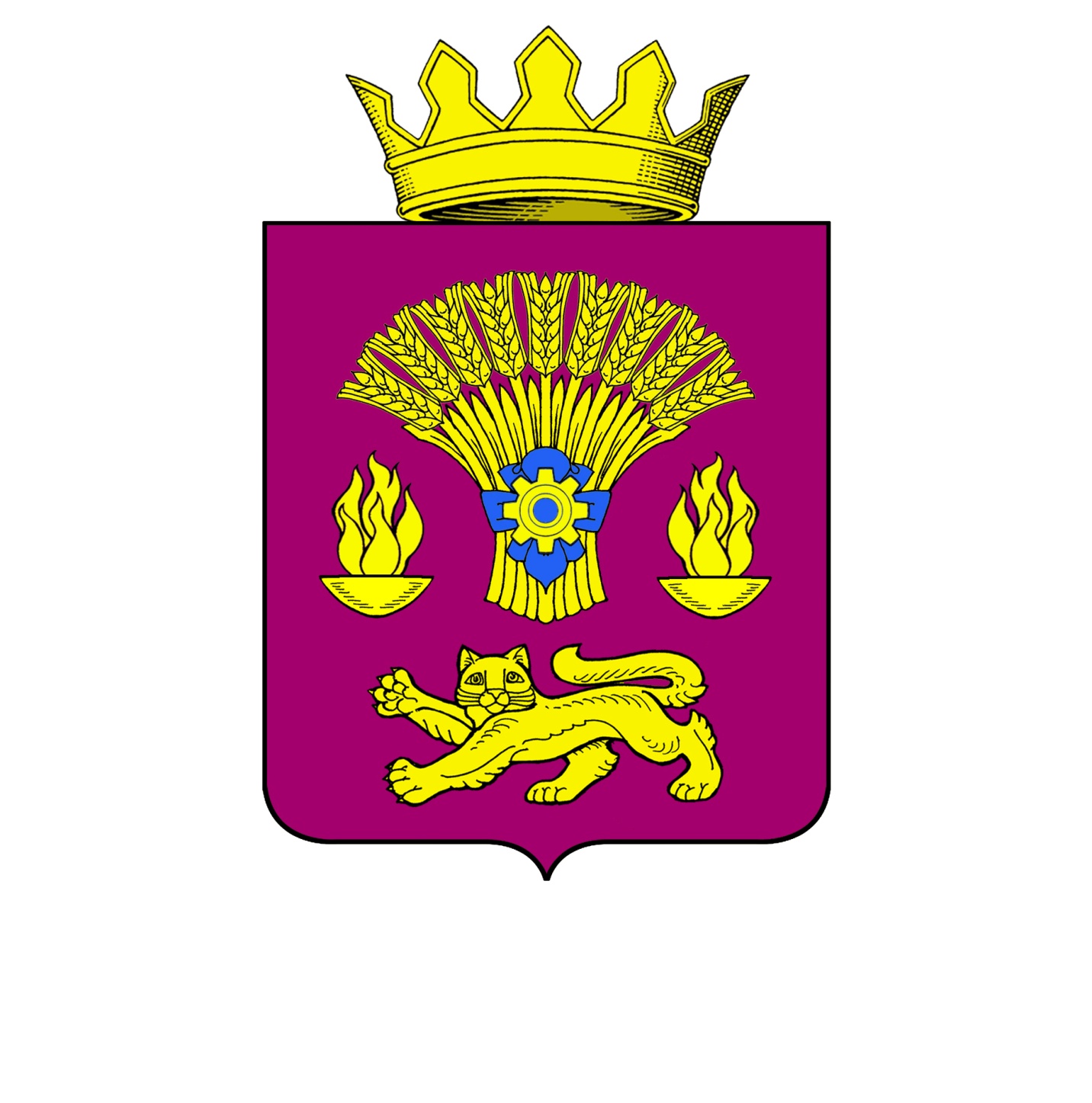 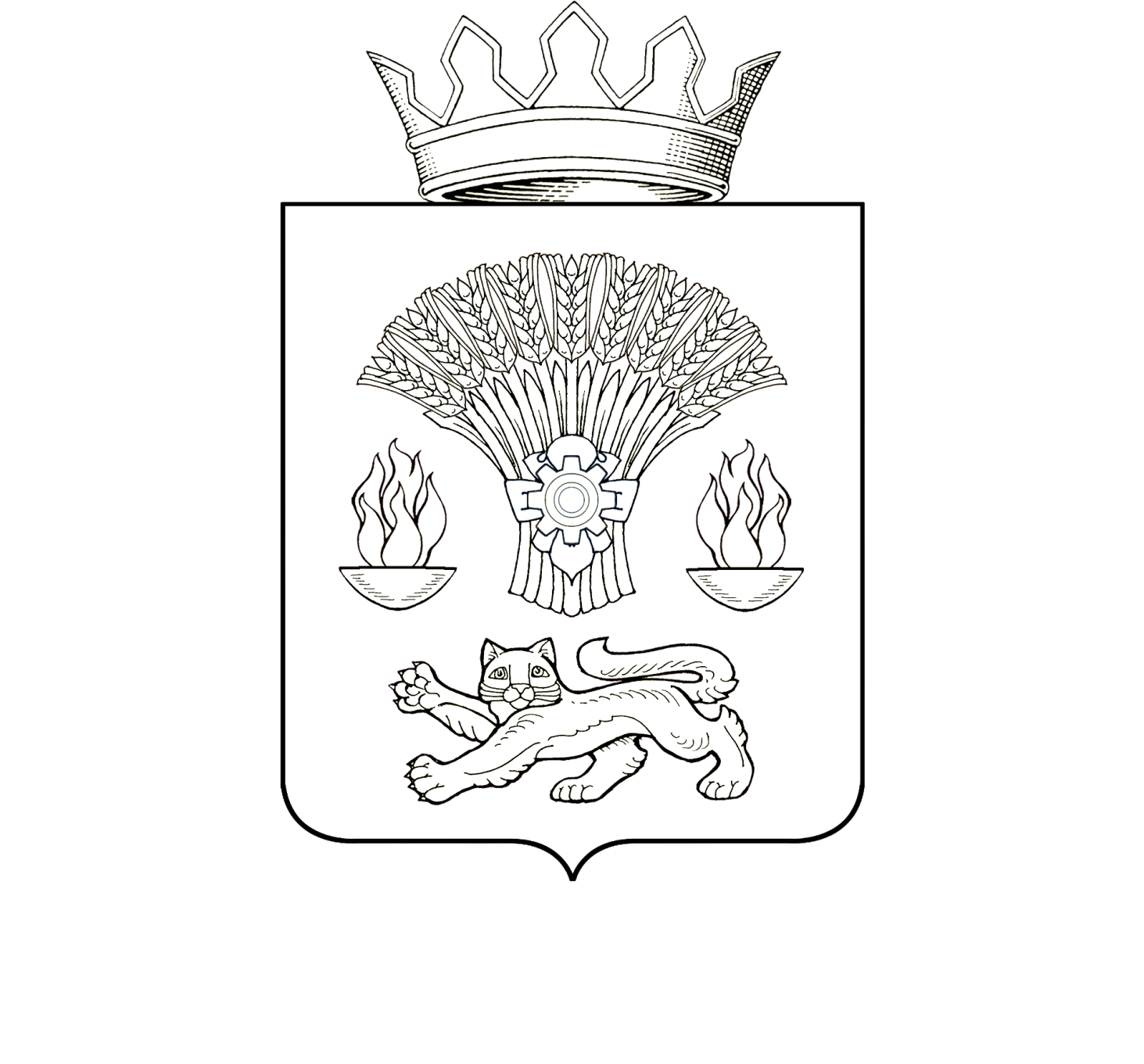 Приложение N 4к решениюКотовской районной Думыот 26.09.2019 N37/9-6-РДКонтурный рисунок флага Котовского муниципального района Волгоградской области в цветном и одноцветном вариантах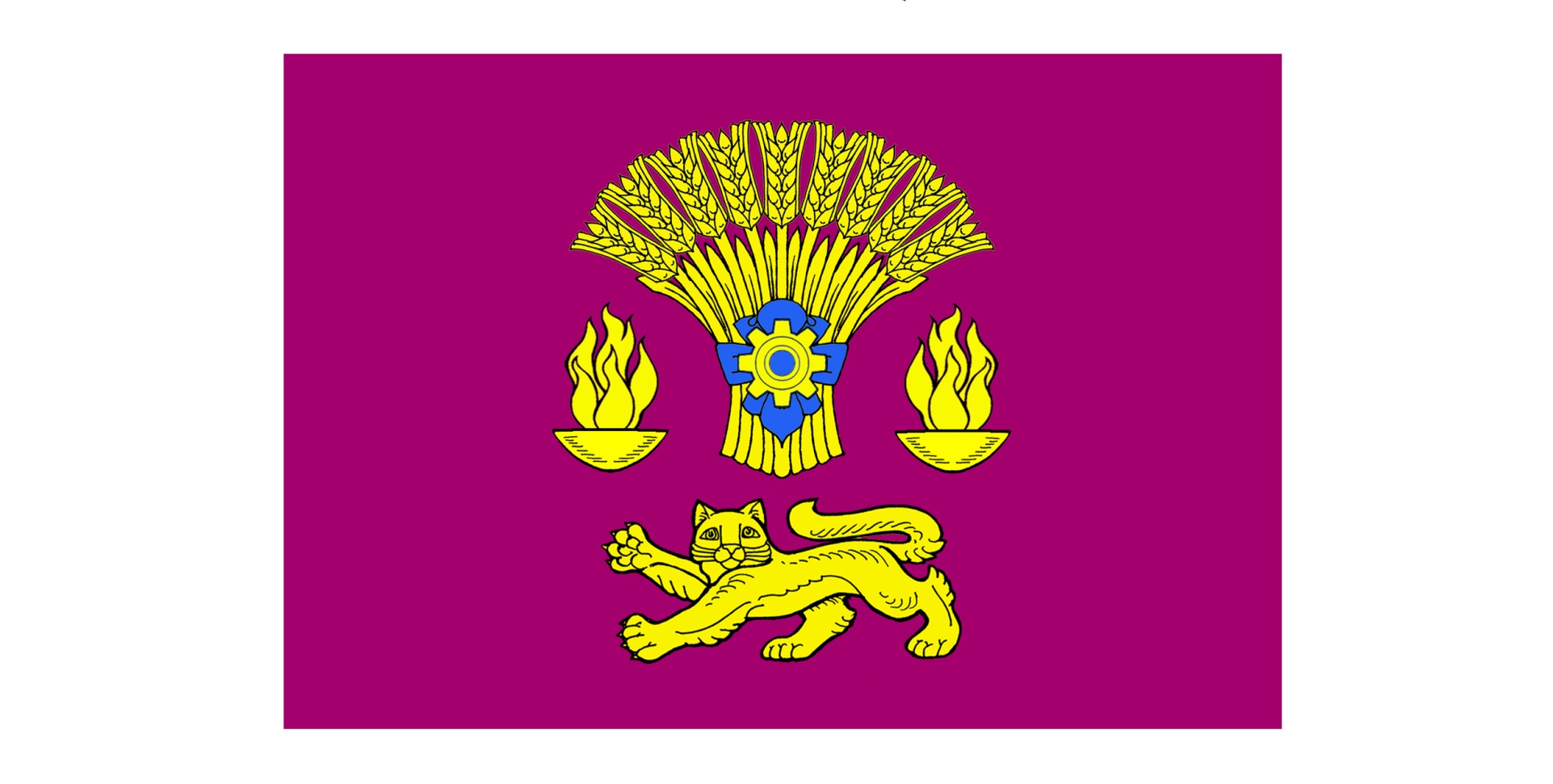 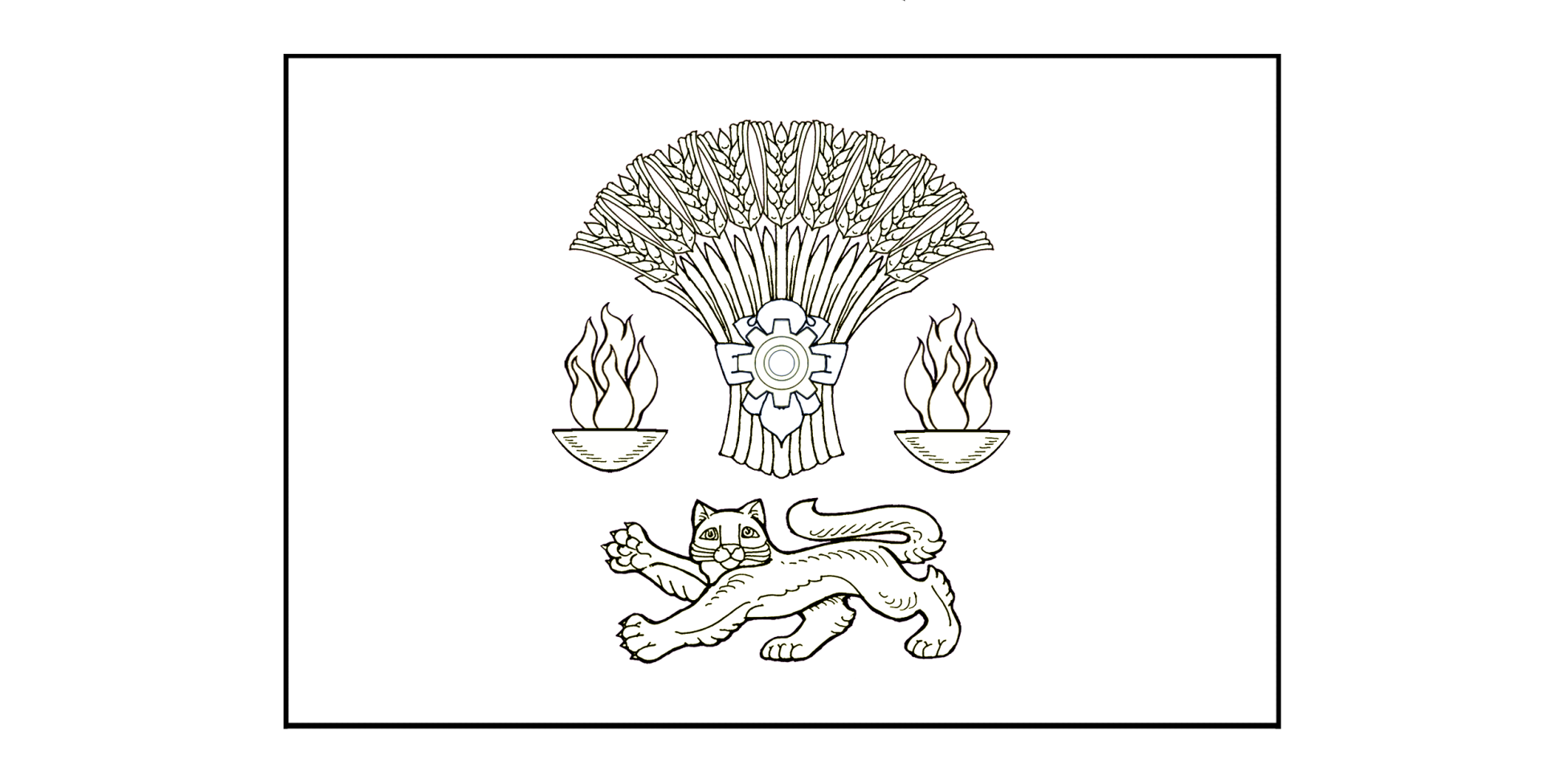 